A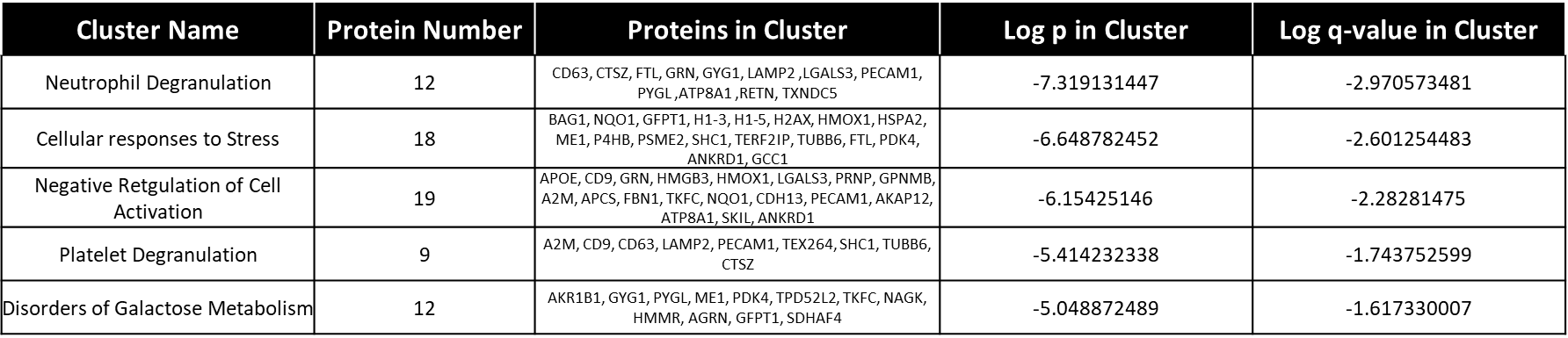 B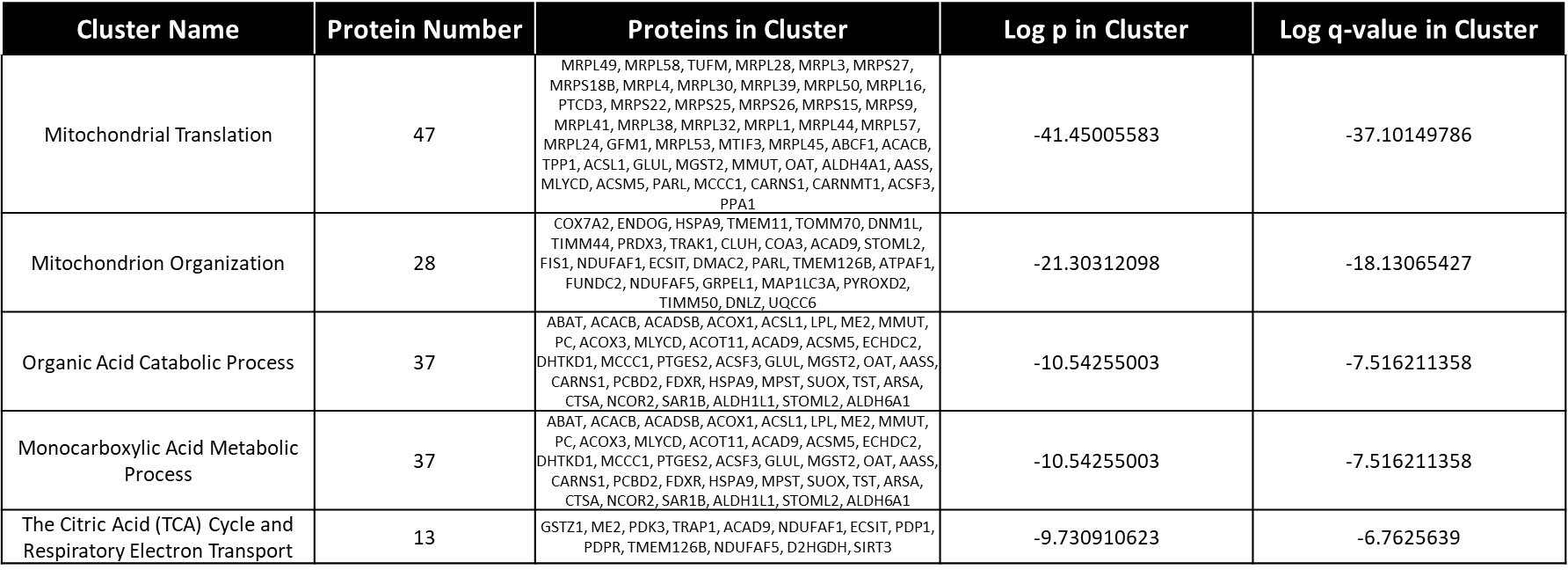 